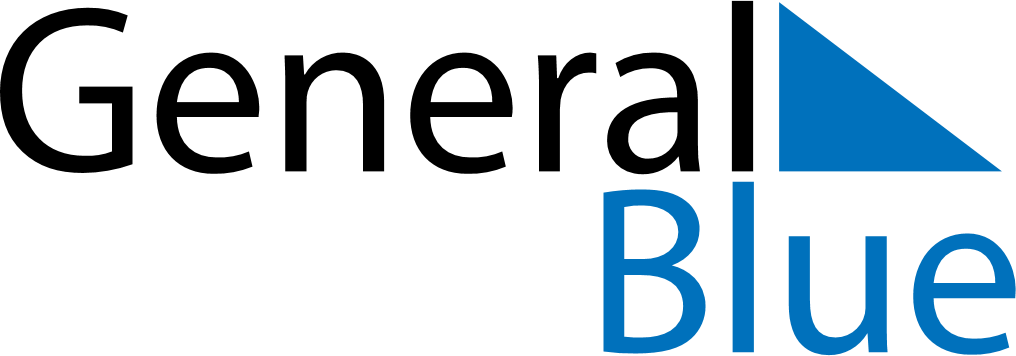 October 2030October 2030October 2030CroatiaCroatiaMondayTuesdayWednesdayThursdayFridaySaturdaySunday12345678910111213Yom Kippur141516171819202122232425262728293031